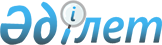 О переименовании некоторых составных частей села Шахан Темирбекского сельского округа Байзакского районаРешение акима Темирбекского сельского округа Байзакского района Жамбылской области от 10 ноября 2022 года № 21. Зарегистрировано в Министерстве юстиции Республики Казахстан 17 ноября 2022 года № 30568
      В соответствии со статьей 35 Закона Республики Казахстан "О местном государственном управлении и самоуправления в Республике Казахстан", подпунктом 4) статьи 14 Закона Республики Казахстан "Об административно-территориальном устройстве Республики Казахстан", на основании заключения областной ономастической комиссии при акимате Жамбылской области от 29 декабря 2021 года и с учетом мнения населения соответствующей территории, РЕШИЛ:
      1. Переименовать следующие составные части села Шахан Темирбекского сельского округа Байзакского района:
      1) переулок Матимкула Сагазиева на улицу Ақсарай;
      2) переулок Жамбыла Жабаева на улицу Тәуелсіздік.
      2. Контроль за исполнением настоящего решения оставляю за собой.
      3. Настоящее решение вводится в действие по истечении десяти календарных дней после дня его первого официального опубликования.
					© 2012. РГП на ПХВ «Институт законодательства и правовой информации Республики Казахстан» Министерства юстиции Республики Казахстан
				
      Аким Темирбекского 

      сельского округа 

А. Утебаев
